С’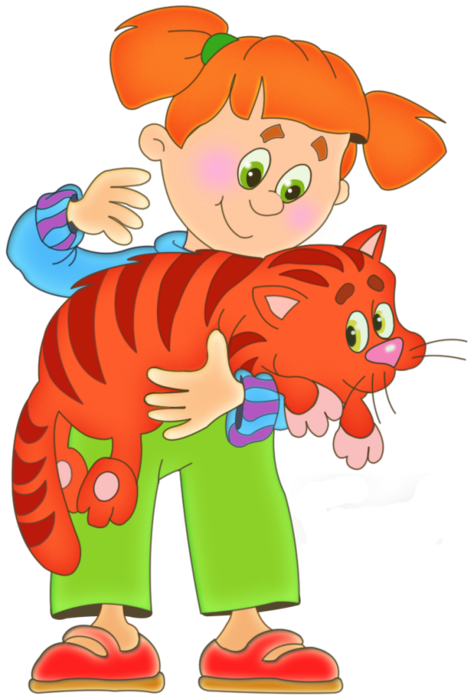       Кот Вася есть у АсиC’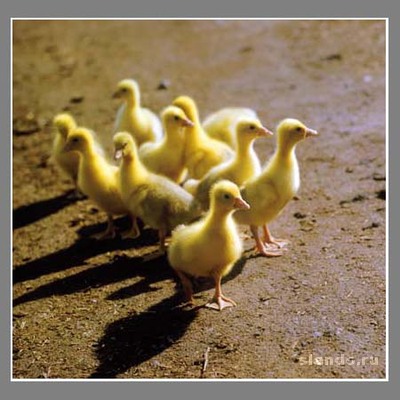       Десять гусят       Под осиной сидят C’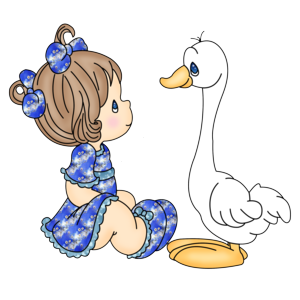     Ты не бойся – это гусь,    Я сама его боюсь.C’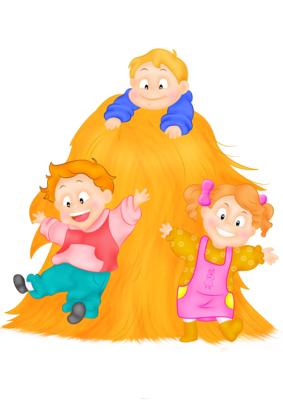   Носит Сеня сено в сени,  Спать на сене будет Сеня.C’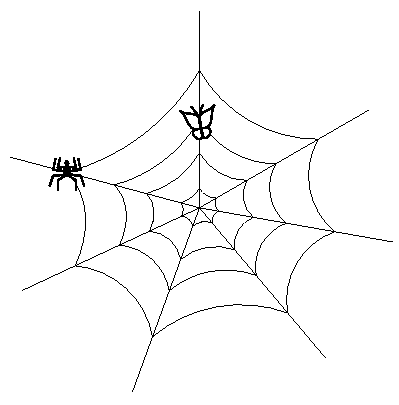         Висит сито,         Не руками свито.C’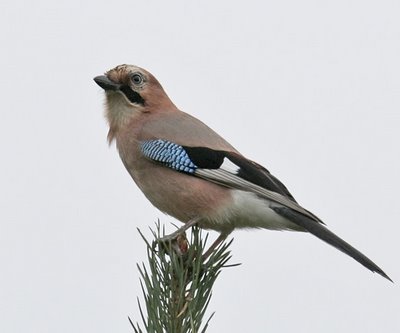     Сойка, сидя на сосне,    Поёт песню о весне.C’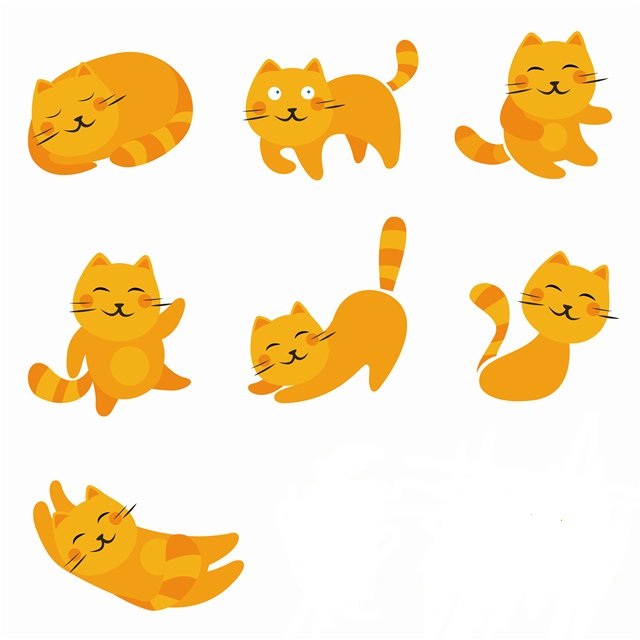   На скамейке семь котят,  Все котята есть хотят.C’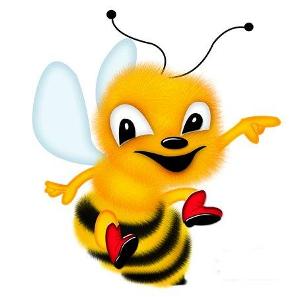   У осы не усищи, а усики.